	   Sunday, November 9, 2014	   Monday, November 10, 2014	   Tuesday, November 11, 2014	   Wednesday, November 12, 2014	   Thursday, November 13, 2014	   Friday, November 14, 2014	   Saturday, November 15, 20146:00AMHome Shopping  Shopping program.6:30AMHome Shopping  Shopping program.7:00AMTomorrow's World: Beast Of Revelation    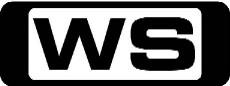 Religious program.PG7:30AMLeading The Way: To Know Jesus Is To Love Him, Part 1    Religious program.PG8:00AMDavid Jeremiah: The King    Religious ProgramPG8:30AMHome Shopping  Shopping program.9:00AMHome Shopping  Shopping program.9:30AMHome and Away Catch-Up (R) 'CC'    Miss Home and Away this week? Catch up on 7TWO!PG  (V,A,D)12:00PMMillion Dollar Minute Winners (R) 'CC'    Million Dollar Minute is a battle of general knowledge, where every correct answer is a step closer to the ultimate test: Can one person, in one minute, win one million dollars?G2:30PMProgram T.B.A. **  3:30PMSmugglers (R) 'CC'    Working for the 'Smuggler Squad' is a high-octane, demanding job. This thrilling fly-on-the-wall series tracks the officers as they try to stem the tide of illegal goods and people across the border.PG4:30PMGreat SAS Missions: Hunting Hitler's Terror Weapons (R)  As the SAS continued its deep penetration role, they were called upon for other tasks, tracking down Hitlers mobile V-2 rocket launchers and hunting Nazi war criminals.PG5:00PMWeapons of World War II: Gliders (R)  German paratroopers used gliders spectacularly to land on Belgian defences in 1940, while the British used  them to land soldiers in their effort to win a bridge over the Rhine at Arnhem  in 1944.PG5:30PMSeven Wonders Of The Industrial World: The Brooklyn Bridge (R) 'CC'    On completion in 1883, the Brooklyn Bridge was the largest suspension and the first steel-wire constructed bridge in the world.PG6:30PMVoyages of Construction: How to Build a Nuclear Submarine    **PREMIERE**See how the 'first of class' Astute submarine was built and tested and follow her as she prepares to sail into the open sea for the first time.PG7:30PMMighty Ships: Neptune (R) 'CC'    Explore a ship that can raise itself 15 metres out of the water to create a stable construction platform in the middle of the sea. Now add a 600-tonne crane reaching into the sky. That's Neptune.G8:30PMEscape To The Country: Somerset    **NEW EPISODE**Aled Jones heads to Somerset to help a couple find a traditional country abode. During his journey, Aled heads to the world's only apple brandy distiller for a taste of a unique tipple.G9:30PMEscape To The Country: Lincolnshire (R)    **DOUBLE EPISODE**Denise Nurse heads to Lincolnshire with a couple hoping to downsize a little. Will a 17th Century former coaching inn be a down-size too far?G10:30PMHomes Under The Hammer    **NEW EPISODE**The real-life drama of an auction and following the planning and building works which could transform buyers' property into a dream home.G11:45PMBritain's Empty Homes: Martin Worsley And Louise Allhusen (R)    A couple with 600,000 pounds are searching for their first home together close to London. Jules Hudson shows them how they can make their money go further by buying an empty property in need of work.PG12:30AMThe Bill: Q006 (R) 'CC'    Tony questions Dave over his actions, but the ensuing argument results in the pair coming to blows. Starring ANDREW PAUL, LISA GEOGHAN, GRAHAM COLE, BEN ROBERTS and STEVEN HARTLEY.M1:30AMSmugglers (R) 'CC'    Working for the 'Smuggler Squad' is a high-octane, demanding job. This thrilling fly-on-the-wall series tracks the officers as they try to stem the tide of illegal goods and people across the border.PG2:30AMWeapons of World War II: Gliders (R)  German paratroopers used gliders spectacularly to land on Belgian defences in 1940, while the British used  them to land soldiers in their effort to win a bridge over the Rhine at Arnhem  in 1944.PG3:00AMSeven Wonders Of The Industrial World: The Brooklyn Bridge (R) 'CC'    On completion in 1883, the Brooklyn Bridge was the largest suspension and the first steel-wire constructed bridge in the world.PG4:00AMIt's Me Or The Dog: Living In A Crack Den    (R)Victoria tries to help a dog suffering from panic attacks so severe that he often crashes through glass windows! But can she get his owners to stop pointing fingers long enough to fix the problem?PG5:00AMCowboy Builders: Dorset (R)    Dominic and Melinda help a grandmother who was recovering from cancer when she was victimized by a rogue builder.PG6:00AMHome Shopping  Shopping program.6:30AMHome Shopping  Home Shopping7:00AMIn Your Dreams (R) 'CC'    Jack's math results threaten to derail his music career while Ben has a dog day afternoon. Starring TESSA DE JOSSELIN, DAVID DELMENICO, KENDRA APPLETON, MIA MORRISEY and BARDIYA MCKINNON.C7:30AMIt's Academic 'CC'    Simon Reeve hosts all new episodes of the educational and entertaining show where schools compete to win cash and prizes.C8:00AMPipsqueaks: Cheering Up / Doors 'CC'    Follow the adventures of four furry creatures called the Pipsqueaks, who live in a huge adventure playground. They sing, dance, laugh and learn.P8:30AMHarry's Practice (R) 'CC'  Join Dr Harry Cooper and Dr Katrina Warren for everything you need to know about animals.G9:00AMHome And Away - The Early Years (R) 'CC'  Adam knows he is finished in Summer Bay unless he can prove his innocence. Damian is delighted when Loony Laura offers to train him. Starring MAT STEVENSON.PG9:30AMShortland Street    A fast-paced medical drama that centres around the lives and loves of the staff and their patients.PG10:00AMGoodnight Sweetheart: Heartaches (R)  A hectic stag night causes Gary to wake up late for his wedding. When rushing back to the forties, a funeral is taking place at the Church, and Phoebe is reluctant to speak to Gary. Starring NICHOLAS LYNDHURST, VICTOR MCGUIRE, CHRISTOPHER ETTRIDGE, ELIZABETH CARLING and EMMA AMOS.PG10:30AMLove Thy Neighbour (R)  Eddie's prejudice towards his neighbours, Bill and Barbie Reynolds, has not faded as he tries to ruin their housewarming party. Starring JACK SMETHURST, RANDOLPH WALKER, KATE WILLIAMS and NINA BADEN-SEMPER.PG11:00AMIt's Me Or The Dog: Living In A Crack Den    Victoria tries to help a dog suffering from panic attacks so severe that he often crashes through glass windows! But can she get his owners to stop pointing fingers long enough to fix the problem?PG12:00PMBramwell (R)  Set in upper-class Victorian London, follow the struggles of Eleanor Bramwell as she endeavours to become one of England's first women doctors and to provide medical care for the poor.M1:00PMWaking The Dead: A Simple Sacrifice - Part 1 (R) 'CC'    Boyd and the team decide to reopen the 25 year old case of a woman convicted of a double homicide. Boyd questions whether she really committed the murder. Was she covering for someone else? Starring TREVOR EVE, SUE JOHNSTON, WIL JOHNSON, CLAIRE GOOSE and HOLLY AIRD.M  (V)2:00PMWaking The Dead: A Simple Sacrifice - Part 2 (R) 'CC'    Boyd's suspicions that someone else was involved in the murders are starting to take hold and Frankie's reconstruction brings up a curious question: where was Annie's son Sam when the murders took place? Starring TREVOR EVE, SUE JOHNSTON, WIL JOHNSON, CLAIRE GOOSE and HOLLY AIRD.M  (V)3:00PMGoodnight Sweetheart: Heartaches (R)  A hectic stag night causes Gary to wake up late for his wedding. When rushing back to the forties, a funeral is taking place at the Church, and Phoebe is reluctant to speak to Gary. Starring NICHOLAS LYNDHURST, VICTOR MCGUIRE, CHRISTOPHER ETTRIDGE, ELIZABETH CARLING and EMMA AMOS.PG3:30PMCowboy Builders: Dorset (R)    Dominic and Melinda help a grandmother who was recovering from cancer when she was victimized by a rogue builder.PG4:30PMIt's Me Or The Dog: A House Divided    Victoria has her work cut out for her when she meets a family divided over their dogs. The mother adopted a Yorkshire Terrier without asking her husband so he retaliated by bringing home a pit bull.PG5:30PMHomes Under The Hammer (R)    The real-life drama of an auction and following the planning and building works which could transform buyers' property into a dream home.G6:30PMBargain Hunt: Peterborough 21    **NEW EPISODE**Bargain hunters descend on Peterborough where one team ignores their expert's advice while the other expert ignores his own advice! Then, Tim takes time out to visit The Royal Albert Memorial Museum.G7:30PMCities of the Underworld: Mob Underground: Chicago (R)    Join Don Wildman as he unearths the true history of Chicago in a time of mobsters and corrupt politicians. From top-secret railroad lines to sunken shipwrecks and the spark that created the A-Bomb.PG8:30PMJudge John Deed: Judicial Review (R) 'CC'    When Sir Monty Everard grants a political benefactor a non-custodial sentence, Deed flies into a rage and publicly accuses him of corruption. Starring MARTIN SHAW, JENNY SEAGROVE, JEMMA REDGRAVE, CAROLINE LANGRISHE and BARBARA THORN.M  (A,V)10:45PMWaking The Dead: The Hardest Word - Part 1 (R) 'CC'    The team investigate a sadomasochistic serial killer with a distinctive trademark. Starring TREVOR EVE, SUE JOHNSTON, HOLLY AIRD, WIL JOHNSON and CLAIRE GOOSE.M  (V,S,N)11:45PMPrivate Practice: Short Cuts (R) 'CC'    Violet and Cooper try to please their partners, while Pete and Cooper get into an argument regarding a patient's marijuana use. Starring KATE WALSH, TIM DALY, AUDRA MCDONALD, PAUL ADELSTEIN and KADEE STRICKLAND.M1:00AMWaking The Dead: A Simple Sacrifice - Part 1 (R) 'CC'    Boyd and the team decide to reopen the 25 year old case of a woman convicted of a double homicide. Boyd questions whether she really committed the murder. Was she covering for someone else? Starring TREVOR EVE, SUE JOHNSTON, WIL JOHNSON, CLAIRE GOOSE and HOLLY AIRD.M  (V)2:00AMWaking The Dead: A Simple Sacrifice - Part 2 (R) 'CC'    Boyd's suspicions that someone else was involved in the murders are starting to take hold and Frankie's reconstruction brings up a curious question: where was Annie's son Sam when the murders took place? Starring TREVOR EVE, SUE JOHNSTON, WIL JOHNSON, CLAIRE GOOSE and HOLLY AIRD.M  (V)3:00AMIt's Me Or The Dog: A House Divided    (R)Victoria has her work cut out for her when she meets a family divided over their dogs. The mother adopted a Yorkshire Terrier without asking her husband so he retaliated by bringing home a pit bull.PG4:00AMLove Thy Neighbour (R)  Eddie's prejudice towards his neighbours, Bill and Barbie Reynolds, has not faded as he tries to ruin their housewarming party. Starring JACK SMETHURST, RANDOLPH WALKER, KATE WILLIAMS and NINA BADEN-SEMPER.PG4:30AMShortland Street    (R)A fast-paced medical drama that centres around the lives and loves of the staff and their patients.PG5:00AMHomes Under The Hammer (R)    The real-life drama of an auction and following the planning and building works which could transform buyers' property into a dream home.G6:00AMHome Shopping  Shopping program.6:30AMHome Shopping  Home Shopping7:00AMIn Your Dreams (R) 'CC'    A trip to a dance party in the city sees Ben's world come crashing down around him. Starring TESSA DE JOSSELIN, DAVID DELMENICO, KENDRA APPLETON, MIA MORRISEY and BARDIYA MCKINNON.C7:30AMIt's Academic 'CC'    Simon Reeve hosts all new episodes of the educational and entertaining show where schools compete to win cash and prizes.C8:00AMPipsqueaks: Dress Ups / Sneezes, Hiccups And Coughs 'CC'    Follow the adventures of four furry creatures called the Pipsqueaks, who live in a huge adventure playground. They sing, dance, laugh and learn.P8:30AMHarry's Practice (R) 'CC'  Join Dr Harry Cooper and Dr Katrina Warren for everything you need to know about animals.G9:00AMHome And Away - The Early Years (R) 'CC'  Adam is cleared of the kiosk vandalism, and Shane learns a valuable lesson. Bill's admiration for Fin creates problems in the Ross house. Starring MAT STEVENSON and DIETER BRUMMER.PG9:30AMShortland Street    A fast-paced medical drama that centres around the lives and loves of the staff and their patients.PG  (V)10:00AMGoodnight Sweetheart: Careless Talk (R)  Ron's marriage to Stella is over, and he refuses to print any more white fivers for Gary, unless Gary sets him up with Yvonne's attractive friend Kate, who really isn't interested. Starring NICHOLAS LYNDHURST, VICTOR MCGUIRE, CHRISTOPHER ETTRIDGE, ELIZABETH CARLING and EMMA AMOS.PG10:30AMLove Thy Neighbour (R)  Bill Reynolds holds the cult of voodoo in great respect, but he is not a witch doctor... though Eddie thinks differently. Starring JACK SMETHURST, RANDOLPH WALKER, KATE WILLIAMS, NINA BADEN-SEMPER and TOMMY GODFREY.PG11:00AMIt's Me Or The Dog: This Dog Is Ready To Implode    Victoria thinks she's seen it all when it comes to owners and their dogs, but when she meets the Sanders family, she's absolutely appalled -- not by the dog's behaviour but by the humans!PG12:00PMBramwell (R)  Set in upper-class Victorian London, follow the struggles of Eleanor Bramwell as she endeavours to become one of England's first women doctors and to provide medical care for the poor.M1:00PMVoyages of Construction: How to Build a Nuclear Submarine    (R)See how the 'first of class' Astute submarine was built and tested and follow her as she prepares to sail into the open sea for the first time.PG2:00PMSmugglers (R) 'CC'    Working for the 'Smuggler Squad' is a high-octane, demanding job. This thrilling fly-on-the-wall series tracks the officers as they try to stem the tide of illegal goods and people across the border.PG3:00PMGoodnight Sweetheart: Careless Talk (R)  Ron's marriage to Stella is over, and he refuses to print any more white fivers for Gary, unless Gary sets him up with Yvonne's attractive friend Kate, who really isn't interested. Starring NICHOLAS LYNDHURST, VICTOR MCGUIRE, CHRISTOPHER ETTRIDGE, ELIZABETH CARLING and EMMA AMOS.PG3:30PMCowboy Builders: Harrow (R)    Melinda and Dominic do what they can to help an elderly man who suffered at the hands of an unscrupulous builder.PG4:30PMIt's Me Or The Dog: Where's My Treat    Victoria tries to help Dyanne and her boyfriend, Mario, with their three uncontrollable pups. But she quickly learns that their relationship problems go much deeper than their dogs.PG5:30PMHomes Under The Hammer (R)    The real-life drama of an auction and following the planning and building works which could transform buyers' property into a dream home.G6:30PMBargain Hunt: Edinburgh 12    **NEW EPISODE**Teams head to the Edinburgh Fair where one expert struggles to rein in his enthusiastic ladies while the other team can't remember where to find their last item.G7:30PMHighway Patrol: Drunk Grandmother (R) 'CC'    A speeding 70-year-old driver pulled over for a breath test. Then, a man gets the highest reading on a breath test ever seen. And a driver is stopped by Police for the 55th time!PG8:00PMCrash Investigation Unit: Mystery Collision (R) 'CC'    It first appears like a simple case of a car crashing into a tree, but that is far from the truth, tonight on Crash Investigation Unit. Hosted by DAMIAN WALSHE-HOWLING.PG8:30PMAir Crash Investigations: Scratching The Surface (R) 'CC'    May 25, 2002. China Airlines Boeing 747 disintegrates mid-air and crashes into the Taiwan Strait, just twenty minutes after take-off.PG9:30PMAir Crash Investigations: Miracle Escape - Air France 358 (R) 'CC'    Follow investigators as they piece together evidence from an Air France plane crash. Was weather the cause of the accident?PG10:30PMSeconds From Disaster: Superstore Collapse (R)    29 June 1995: The Sampoong Superstore's roof starts to cave in and within ten seconds, the massive five-story building collapses into a pile of rubble and dust.PG11:30PMThe Border: Gang Bust (R)    Officers of the Department of Homeland Security find drugs on a boat racing towards Florida, and suspected human traffickers are identified after a Brazilian couple are caught trying to board a US flight illegally.PG12:30AMCowboy Builders: Harrow (R)    Melinda and Dominic do what they can to help an elderly man who suffered at the hands of an unscrupulous builder.PG1:30AMIt's Me Or The Dog: This Dog Is Ready To Implode    (R)Victoria thinks she's seen it all when it comes to owners and their dogs, but when she meets the Sanders family, she's absolutely appalled -- not by the dog's behaviour but by the humans!PG2:30AMIt's Me Or The Dog: Where's My Treat    (R)Victoria tries to help Dyanne and her boyfriend, Mario, with their three uncontrollable pups. But she quickly learns that their relationship problems go much deeper than their dogs.PG3:30AMGreat SAS Missions: Hunting Hitler's Terror Weapons (R)  As the SAS continued its deep penetration role, they were called upon for other tasks, tracking down Hitlers mobile V-2 rocket launchers and hunting Nazi war criminals.PG4:00AMLove Thy Neighbour (R)  Bill Reynolds holds the cult of voodoo in great respect, but he is not a witch doctor... though Eddie thinks differently. Starring JACK SMETHURST, RANDOLPH WALKER, KATE WILLIAMS, NINA BADEN-SEMPER and TOMMY GODFREY.PG4:30AMShortland Street    (R)A fast-paced medical drama that centres around the lives and loves of the staff and their patients.PG  (V)5:00AMHomes Under The Hammer (R)    The real-life drama of an auction and following the planning and building works which could transform buyers' property into a dream home.G6:00AMHome Shopping  Shopping program.6:30AMHome Shopping  Home Shopping7:00AMIn Your Dreams (R) 'CC'    All the castle's problems seem to be solved when rock star and golfing nut, Johnny Brave walks through the gates. Starring TESSA DE JOSSELIN, DAVID DELMENICO, KENDRA APPLETON, MIA MORRISEY and BARDIYA MCKINNON.C7:30AMIt's Academic 'CC'    Simon Reeve hosts all new episodes of the educational and entertaining show where schools compete to win cash and prizes.C8:00AMPipsqueaks: Soft Toys And Dolls / Mobile Phones 'CC'    Follow the adventures of four furry creatures called the Pipsqueaks, who live in a huge adventure playground. They sing, dance, laugh and learn.P8:30AMHarry's Practice (R) 'CC'  Join Dr Harry Cooper and Dr Katrina Warren for everything you need to know about animals.G9:00AMHome And Away - The Early Years (R) 'CC'  Greg's good intentions go out the window in the face of his attraction for Fiona. Fin is furious when the adults stop her teaching Bill to read. Starring ROSS NEWTON.PG9:30AMShortland Street    A fast-paced medical drama that centres around the lives and loves of the staff and their patients.PG  (V)10:00AMGoodnight Sweetheart: The Bells Are Ringing (R)  Yvonne invests all of hers and Gary's money in a health food venture with a man called Clive whom Gary despises because he wears a ponytail. Starring NICHOLAS LYNDHURST, VICTOR MCGUIRE, CHRISTOPHER ETTRIDGE, ELIZABETH CARLING and EMMA AMOS.PG10:30AMLove Thy Neighbour (R)  The departure of Clarkey, the foreman of the factory where Eddie and Bill work creates much jubilation. Starring JACK SMETHURST, RANDOLPH WALKER, KATE WILLIAMS and NINA BADEN-SEMPER.PG11:00AMIt's Me Or The Dog: Jersey Bitches    Victoria tries to tame Sammi and Snooki, two Jersey bitches whose dangerous biting habits are putting the family's child at risk.PG12:00PMBramwell (R)  Set in upper-class Victorian London, follow the struggles of Eleanor Bramwell as she endeavours to become one of England's first women doctors and to provide medical care for the poor.M1:00PMBetween The Lines: The Only Good Copper (R)  P.C. Norton chases a pickpocket, Ringwood, through a shopping arcade but is stabbed to death before assistance arrives. Starring NEIL PEARSON, TOM GEORGESON, SIOBHAN REDMOND, TONY DOYLE and JAYE GRIFFITHS.M  (V,S)2:00PMBetween The Lines: Watching The Detectives (R)  D.S Markham is arrested by Clark in a park for receiving a corrupt payment in the form of a ticket for a left luggage locker, which contains 1,000 Pounds. Starring NEIL PEARSON, TOM GEORGESON, SIOBHAN REDMOND, TONY DOYLE and JAYE GRIFFITHS.M3:00PMGoodnight Sweetheart: The Bells Are Ringing (R)  Yvonne invests all of hers and Gary's money in a health food venture with a man called Clive whom Gary despises because he wears a ponytail. Starring NICHOLAS LYNDHURST, VICTOR MCGUIRE, CHRISTOPHER ETTRIDGE, ELIZABETH CARLING and EMMA AMOS.PG3:30PMCowboy Builders: Camberley (R)    A single mother seeks Melinda and Dominic's help after she was left in financial ruins because of a cowboy builder.PG4:30PMIt's Me Or The Dog: Saving Snooki    Victoria meets a family with such a lack of training in basic care for their dog that it borders on neglect.PG5:30PMHomes Under The Hammer (R)    The real-life drama of an auction and following the planning and building works which could transform buyers' property into a dream home.G6:30PMBargain Hunt: Lewes 6    **NEW EPISODE**One team has a few pranks up their sleeve which tests their expert's patience while hunting for bargains in Lewes. Then, Tim travels to Surrey and visits a stunning Elizabethan Manor House.G7:30PMRosemary & Thyme: The Cup Of Silence (R) 'CC'    Laura and Rosemary investigate two murders at an English vineyard, that not only unmasks the killer, but ensures that this year's vintage of wines will finally make it to the bottles. Starring FELICITY KENDAL and PAM FERRIS.PG  (V)8:30PMA Touch Of Frost: No Other Love (R) 'CC'  Detective Inspector Jack Frost is called in to lead an investigation into the brutal murder of Peter Lawson, a local pawnbroker. Starring DAVID JASON, MATT BARDOCK, BRUCE ALEXANDER, JOHN LYONS and JAMES MCKENNA.M  (A)10:45PMWaking The Dead: The Hardest Word - Part 2 (R) 'CC'    When the killer strikes at the heart of the team, the investigation takes a new track and the motive for the murders takes on a very different meaning. Starring TREVOR EVE, SUE JOHNSTON, HOLLY AIRD, WIL JOHNSON and CLAIRE GOOSE.MA  (A,S,V)12:00AMBetween The Lines: The Only Good Copper (R)  P.C. Norton chases a pickpocket, Ringwood, through a shopping arcade but is stabbed to death before assistance arrives. Starring NEIL PEARSON, TOM GEORGESON, SIOBHAN REDMOND, TONY DOYLE and JAYE GRIFFITHS.M  (V,S)1:00AMBetween The Lines: Watching The Detectives (R)  D.S Markham is arrested by Clark in a park for receiving a corrupt payment in the form of a ticket for a left luggage locker, which contains 1,000 Pounds. Starring NEIL PEARSON, TOM GEORGESON, SIOBHAN REDMOND, TONY DOYLE and JAYE GRIFFITHS.M2:00AMHome Shopping  Shopping program.2:30AMHome Shopping  Shopping program.3:00AMHome Shopping  Shopping program.3:30AMSons And Daughters (R) 'CC'  Fiona realises that she and Andy could be in very big trouble when she learns that Nikos is on his way to Australia.PG4:00AMLove Thy Neighbour (R)  The departure of Clarkey, the foreman of the factory where Eddie and Bill work creates much jubilation. Starring JACK SMETHURST, RANDOLPH WALKER, KATE WILLIAMS and NINA BADEN-SEMPER.PG4:30AMShortland Street    (R)A fast-paced medical drama that centres around the lives and loves of the staff and their patients.PG  (V)5:00AMHomes Under The Hammer (R)    The real-life drama of an auction and following the planning and building works which could transform buyers' property into a dream home.G6:00AMHome Shopping  Shopping program.6:30AMHome Shopping  Home Shopping7:00AMIn Your Dreams (R) 'CC'    Sam gets an offer she can't refuse but does while Ben gets an offer he wants to refuse but can't. Starring TESSA DE JOSSELIN, DAVID DELMENICO, KENDRA APPLETON, MIA MORRISEY and BARDIYA MCKINNON.C7:30AMIt's Academic 'CC'    Simon Reeve hosts all new episodes of the educational and entertaining show where schools compete to win cash and prizes.C8:00AMPipsqueaks: Bubbles / Wishes 'CC'    Follow the adventures of four furry creatures called the Pipsqueaks, who live in a huge adventure playground. They sing, dance, laugh and learn.P8:30AMHarry's Practice (R) 'CC'  Join Dr Harry Cooper and Dr Katrina Warren for everything you need to know about animals.G9:00AMHome And Away - The Early Years (R) 'CC'  Greg embarks on an affair with Fiona. Tug refuses to give up an Sarah. Starring ROSS NEWTON, LAURA VAZQUEZ and TRISTAN BANCKS.PG9:30AMShortland Street    A fast-paced medical drama that centres around the lives and loves of the staff and their patients.PG10:00AMGoodnight Sweetheart: A Room With A View (R)  An unexpected wartime bomb hits Ducketts Passage and blows Gary and his son into to the present. Starring NICHOLAS LYNDHURST, VICTOR MCGUIRE, CHRISTOPHER ETTRIDGE, ELIZABETH CARLING and EMMA AMOS.PG10:30AMLove Thy Neighbour (R)  The rivalry between Eddie and Bill reaches boiling point when they both compete for a new bedroom suite. Starring JACK SMETHURST, RANDOLPH WALKER, KATE WILLIAMS and NINA BADEN-SEMPER.PG11:00AMIt's Me Or The Dog: Family Trauma    Victoria visits a family plagued by several emotional and health issues that are creating a toxic environment for their kids and their dogs.PG12:00PMBramwell (R)  Set in upper-class Victorian London, follow the struggles of Eleanor Bramwell as she endeavours to become one of England's first women doctors and to provide medical care for the poor.M  (A)1:00PMHornblower: The Frogs And The Lobsters (R) 'CC'    Hornblower's ship, the Indefatigable, together with three other ships carrying French troops and British Infantrymen, is sent to aid an attempted coup against the Republican Government. Starring IOAN GRUFFUDD, ROBERT LINDSAY, ANTONY SHER, SAMUEL WEST and JOHN SHRAPNEL.M  (V)3:00PMGoodnight Sweetheart: A Room With A View (R)  An unexpected wartime bomb hits Ducketts Passage and blows Gary and his son into to the present. Starring NICHOLAS LYNDHURST, VICTOR MCGUIRE, CHRISTOPHER ETTRIDGE, ELIZABETH CARLING and EMMA AMOS.PG3:30PMCowboy Builders: Glasgow (R)    Melinda and Dominic travel to Glasgow, where a hardworking family has been victimized by a corrupt builder.PG4:30PMIt's Me Or The Dog: Last Chance At Love    Victoria tries to help engaged couple Mark and Denise. The trouble is that Denise can't stand Mark's two dogs and refuses to marry him until he puts them down!PG5:30PMHomes Under The Hammer (R)    The real-life drama of an auction and following the planning and building works which could transform buyers' property into a dream home.G6:30PMBargain Hunt: Ardingly 19    **NEW EPISODE**One team celebrate their 41st wedding anniversary while hunting for bargains in Sussex Weald. Then, Tim visits some impressive animalistic art.G7:30PMDoc Martin: Do Not Disturb (R) 'CC'    Pauline finds out that the Doc is going to leave Portwenn and Bert organises a baby shower for Louisa. Starring MARTIN CLUNES, CAROLINE KATZ, IAN MCNEICE, STEPHANIE COLE and JOE ABSOLOM.PG8:30PMA Touch Of Frost: Held In Trust (R) 'CC'    Frost faces one of the worst tests of his career: he is up for promotion. But thoughts of this are put aside when a boy goes missing. Starring DAVID JASON, BRUCE ALEXANDER, ROBERT GLENISTER, JOHN LYONS and NICHOLAS WOODESON.M  (A,V)10:30PMHarry: This Is Personal    **PREMIERE**Haunted by his wife's death, Detective Harry Anglesea returns to work on a high profile murder case. But as the case expands, the pressures of work and grief combine for Harry's world to come crashing down. Starring OSCAR KIGHTLEY, SAM NEILL, HUNTER KAMUHEMU, THERESA HEALEY and ERROL SHAND.AV  (V,S,L,D)11:30PMCowboy Builders: Glasgow (R)    Melinda and Dominic travel to Glasgow, where a hardworking family has been victimized by a corrupt builder.PG1:00AMIt's Me Or The Dog: Family Trauma    (R)Victoria visits a family plagued by several emotional and health issues that are creating a toxic environment for their kids and their dogs.PG2:00AMIt's Me Or The Dog: Last Chance At Love    (R)Victoria tries to help engaged couple Mark and Denise. The trouble is that Denise can't stand Mark's two dogs and refuses to marry him until he puts them down!PG3:00AMHomes Under The Hammer (R)    The real-life drama of an auction and following the planning and building works which could transform buyers' property into a dream home.G4:00AMLove Thy Neighbour (R)  The rivalry between Eddie and Bill reaches boiling point when they both compete for a new bedroom suite. Starring JACK SMETHURST, RANDOLPH WALKER, KATE WILLIAMS and NINA BADEN-SEMPER.PG4:30AMHarry's Practice (R) 'CC'  Join Dr Harry Cooper and Dr Katrina Warren for everything you need to know about animals.G5:00AMShortland Street    (R)A fast-paced medical drama that centres around the lives and loves of the staff and their patients.PG5:30AMHome Shopping  Home Shopping6:00AMHome Shopping  Shopping program.6:30AMHome Shopping  Home Shopping7:00AMIn Your Dreams (R) 'CC'    Ben discovers that even in a castle with hundreds of rooms, it's not easy to hide two Swedish backpackers. Starring TESSA DE JOSSELIN, DAVID DELMENICO, KENDRA APPLETON, MIA MORRISEY and BARDIYA MCKINNON.C7:30AMIt's Academic 'CC'    Simon Reeve hosts all new episodes of the educational and entertaining show where schools compete to win cash and prizes.C8:00AMPipsqueaks: Car Trips / Laughing Clapping Cheering 'CC'    Follow the adventures of four furry creatures called the Pipsqueaks, who live in a huge adventure playground. They sing, dance, laugh and learn.P8:30AMHarry's Practice (R) 'CC'  Join Dr Harry Cooper and Dr Katrina Warren for everything you need to know about animals.G9:00AMHome And Away - The Early Years (R) 'CC'  Nick is horrified to be confronted by Greg's and Fiona's affair. Tug makes a last-ditch effort to win Sarah back. Starring ROSS NEWTON, BRUCE ROBERTS, LAURA VAZQUEZ and TRISTAN BANCKS.PG9:30AMShortland Street    A fast-paced medical drama that centres around the lives and loves of the staff and their patients.PG10:00AMGoodnight Sweetheart: London Pride (R)  Gary is moving up the social ladder in both eras, though not smoothly in either. Starring NICHOLAS LYNDHURST, VICTOR MCGUIRE, CHRISTOPHER ETTRIDGE, ELIZABETH CARLING and EMMA AMOS.PG10:30AMLove Thy Neighbour (R)  Eddie and Bill attend a conference, and are sharing the same hotel with two attractive young ladies. But then, their wives arrive. Starring JACK SMETHURST, RANDOLPH WALKER, KATE WILLIAMS and NINA BADEN-SEMPER.PG11:00AMIt's Me Or The Dog: He Needs To Go    Victoria tries to save a young couple's marriage, which has been pushed to the brink by their four rescue dogs.PG12:00PMBramwell (R)  Set in upper-class Victorian London, follow the struggles of Eleanor Bramwell as she endeavours to become one of England's first women doctors and to provide medical care for the poor.PG  (A)1:00PMCowboy Builders: Balham (R)    Melinda and Dominic help a newlywed couple whose plans for a home extension descended into chaos because of a dishonest builder.PG2:00PMBritain's Empty Homes: Claire And Michael Woodhouse (R)    A rented flat is not providing enough room for Claire and Michael Woodhouse, who hope to buy a four- bedroom home that Jules Hudson presents to them.PG2:30PMBritain's Empty Homes: Mike And Helen Turner (R)    Jules Hudson helps a couple use their 500,000 pound budget to transform a vacant property into their large dream family home, with a work annex for their music school business.PG3:00PMGoodnight Sweetheart: London Pride (R)  Gary is moving up the social ladder in both eras, though not smoothly in either. Starring NICHOLAS LYNDHURST, VICTOR MCGUIRE, CHRISTOPHER ETTRIDGE, ELIZABETH CARLING and EMMA AMOS.PG3:30PMCowboy Builders: Lewisham (R)    Melinda and Dominic help a south London family whose gorgeous Victorian home was ruined by a corrupt builder.PG4:30PMIt's Me Or The Dog: Day Care Crisis    Victoria is called to help an Upper East Side doggie daycare owner who has been forced to ban her own two unmanageable dogs from her business.PG5:30PMHomes Under The Hammer (R)    The real-life drama of an auction and following the planning and building works which could transform buyers' property into a dream home.G6:30PMBargain Hunt: Stafford 14    **NEW EPISODE**Teams head to Staffordshire's County Showground where it's a team of two Toms are up against twin sisters. Then, Tim travels to Bath to visit one of the city's greatest architectural delights.G7:30PMAir Crash Investigations: Focused on Failure (R) 'CC'    On 28 December 1978, United Airlines Flight 173 ran out of fuel after a landing gear problem, crash landing in a populated area. Join investigators to work out what went wrong.PG8:30PMEscape To The Country: North Yorkshire    **NEW EPISODE**Nicki Chapman puts her best foot forward in North Yorkshire on a house hunt for a pair of keen walkers. Then, Nicki gets the inside track at England's oldest horse race, the annual Kiplingcotes Derby.G9:30PMBest Houses Australia    **NEW EPISODE**Take a look inside some of the most innovative and stunning homes in Australia and meet the professionals who create them.PG10:00PMBest House On The Street: Hampton Court (R)    Charlie offers his advice to a couple who have ambitious plans to double the size of their home.PG11:00PMCowboy Builders: Balham (R)    Melinda and Dominic help a newlywed couple whose plans for a home extension descended into chaos because of a dishonest builder.PG12:00AMBritain's Empty Homes: Claire And Michael Woodhouse (R)    A rented flat is not providing enough room for Claire and Michael Woodhouse, who hope to buy a four- bedroom home that Jules Hudson presents to them.PG12:30AMBritain's Empty Homes: Mike And Helen Turner (R)    Jules Hudson helps a couple use their 500,000 pound budget to transform a vacant property into their large dream family home, with a work annex for their music school business.PG1:00AMIt's Me Or The Dog: He Needs To Go    (R)Victoria tries to save a young couple's marriage, which has been pushed to the brink by their four rescue dogs.PG2:00AMIt's Me Or The Dog: Day Care Crisis    (R)Victoria is called to help an Upper East Side doggie daycare owner who has been forced to ban her own two unmanageable dogs from her business.PG3:00AMHomes Under The Hammer (R)    The real-life drama of an auction and following the planning and building works which could transform buyers' property into a dream home.G4:00AMLove Thy Neighbour (R)  Eddie and Bill attend a conference, and are sharing the same hotel with two attractive young ladies. But then, their wives arrive. Starring JACK SMETHURST, RANDOLPH WALKER, KATE WILLIAMS and NINA BADEN-SEMPER.PG4:30AMHarry's Practice (R) 'CC'  Join Dr Harry Cooper and Dr Katrina Warren for everything you need to know about animals.G5:00AMShortland Street    (R)A fast-paced medical drama that centres around the lives and loves of the staff and their patients.PG5:30AMHome Shopping  Home Shopping6:00AMHome Shopping  Shopping program.6:30AMHome Shopping  Shopping program.7:00AMSaturday Disney 'CC'    Great fun and entertainment including your favourite Disney shows Austin & Ally, Liv and Maddie and Good Luck Charlie. Hosted by CANDICE DIXON, NATHAN MORGAN and TEIGAN NASH.G9:00AMGood Luck Charlie: Nurse Blankenhooper (R) 'CC'    Just as Gabe's status is about to turn popular, Amy gets a part-time nursing job at his school that changes everything. Starring BRIDGIT MENDLER, JASON DOLLEY, BRADLEY STEVEN, LEIGH-ALLYN BAKER and ERIC ALLAN KRAMER.G9:30AMJessie: We Are So Grounded (R) 'CC'    Jessie, Bertram and the kids head to Bali for a holiday, but when their private jet starts to experience problems, Jessie takes control and must make an emergency landing on a tropical island. Starring DEBBY RYAN, KEVIN CHAMBERLIN, PEYTON LIST, KARAN BRAR and CAMERON BOYCE.G10:00AMHome Shopping  Shopping program.10:30AMHome Shopping  Shopping program.11:00AMTreks in a Wild World: Trekking In North East India (R)    Join the roving travellers as they explore some of the most beautiful and remote spots in the world by different modes of transport.PG  (N)11:30AMTreks in a Wild World: Trekking In Java (R)  Join the roving travellers as they explore some of the most beautiful and remote spots in the world by different modes of transport.PG12:00PMGreat South East 'CC'    (R)Explore leisure and recreation in South East Queensland.G12:30PMQueensland Weekender 'CC'    (R)Dean Miller and his team cover the length and breadth of Queensland with great suggestions for weekends, short breaks and holidays.G1:00PMSydney Weekender 'CC'    (R)Mike Whitney has your weekend covered with food, accommodation, travel and entertainment in and around Sydney.G1:30PMCoxy's Big Break: Water Playgrounds (R)    This week, Coxy finds out the meaning of luxurious water living, Rhys is sent back to school for some surfing 1-0-1, as Lee taste tests some unusual seaside flavours.G2:00PMSeven's Horse Racing 2014: Sandown Classic    **LIVE**Details TBA.5:30PMProgram T.B.A. **  6:30PMThe Inspector Lynley Mysteries: A Suitable Vengeance (R) 'CC'    When Lynley returns to his ancestral estate to celebrate his recent engagement, a brutal killing in the nearby village sheds new light on the Inspector and his surprisingly dysfunctional family. Starring NATHANIEL PARKER, SHARON SMALL, LESLEY VICKERAGE, GABRIELLE DRAKE and PETER EGAN.PG  (D,A,V)8:30PMCriminal Minds: Broken / Carbon Copy / The Gathering (R) 'CC'    The BAU heads to Austin to investigate victims found there with their watches set inaccurately. Meanwhile, the killer stalking the BAU inches closer in his pursuit of the team. Starring JOE MANTEGNA, THOMAS GIBSON, SHEMAR MOORE, A.J. COOK, JEANNE TRIPPLEHORN, PAGET BREWSTER. M  (V,S,A)11:30PMSuspicion (R)    Nail-biting murder mystery thriller about jealousy and betrayal when a happily married woman receives an email accusing her husband of having an affair. Starring AMANDA REDMAN, ADRIAN DUNBAR, SASKIA REEVES, ADAM KOTZ and CLAUDIA HARRISON.M  (V)12:30AMThe Inspector Lynley Mysteries: A Suitable Vengeance (R) 'CC'    When Lynley returns to his ancestral estate to celebrate his recent engagement, a brutal killing in the nearby village sheds new light on the Inspector and his surprisingly dysfunctional family. Starring NATHANIEL PARKER, SHARON SMALL, LESLEY VICKERAGE, GABRIELLE DRAKE and PETER EGAN.M  (D,A,V)2:30AMTreks in a Wild World: Trekking In North East India (R)    Join the roving travellers as they explore some of the most beautiful and remote spots in the world by different modes of transport.PG  (N)3:00AMTreks in a Wild World: Trekking In Java (R)  Join the roving travellers as they explore some of the most beautiful and remote spots in the world by different modes of transport.PG3:30AMLeyland Brothers World (R)  MIKE and MAL LEYLAND bring you some of their greatest adventures. Starring MIKE LEYLAND.G4:30AMThe Real Seachange (R) 'CC'   Since Steve and Virginia took over a NSW country pub beer sales have gone through the roof. Problem is being their own boss means no day off.G 5:00AMSecret Location: Cathie & Tim (R)    Sunita joins a couple to find a home in Edinburgh, showing them bigger and better places than they've ever seen before - but will they still look as good once this couple know where they are?PG